Spelling Card 1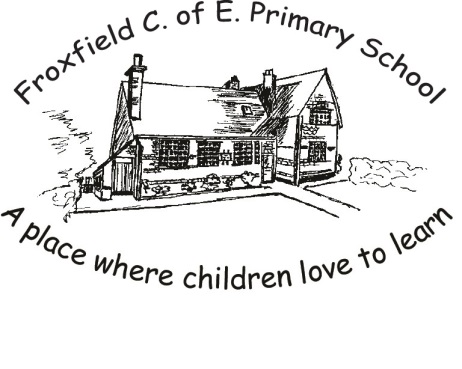 Phase 2Phase 2Phase 2Phase 2Phase 3Phase 3Phase 3Phase 3asthatatthisintheniswithitnowofdownofflookandtoohisheupshebutweputmenotbegetwastheyoutotheyIallnoaregomyintoher